Préparation de la potion de renforcement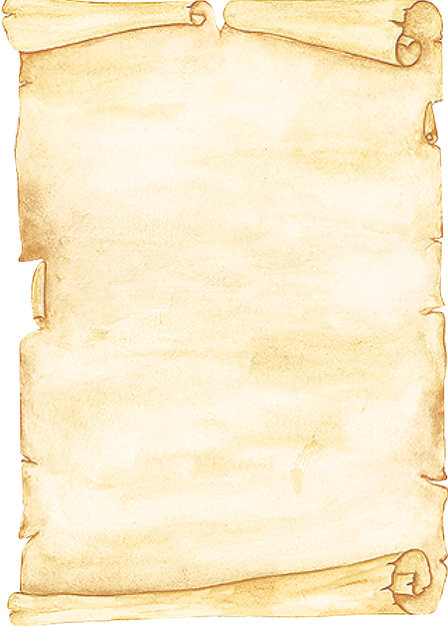 Nous allons utiliser dans cette préparation ½ verre d’eau pure de rosée du matin. Ensuite, nous allons ajouter une pincée de sel des mers du Sud. Le mélange ainsi obtenu est solidogène. Rajouter 2 pincées de grains de sable de plage écossaise pour obtenir un mélange homogène. Rajouter 2 cuillérées à café d’huile de foie de castor. Normalement, l’eau et l’huile vont bien se mélanger. A la fin, on rajoute trois cuillérées de sel,  la solution doit être maturée en sel !Préparation de la potion de renforcementNous allons utiliser dans cette préparation ½ verre  d’eau  pure de rosée du matin. Ensuite, nous allons ajouter une pincée de sel des mers du Sud. Le mélange ainsi obtenu est solidogène Rajouter 2 pincées de grains de sable de plage écossaise pour obtenir un mélange homogène. Rajouter 2 cuillérées à café d’huile de foie de castor. Normalement, l’eau et l’huile vont bien se mélanger. A la fin, on rajoute trois cuillérées de sel,  la solution doit être maturée en sel !